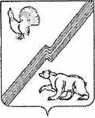 АДМИНИСТРАЦИЯ ГОРОДА ЮГОРСКАХанты-Мансийского автономного округа - ЮгрыПОСТАНОВЛЕНИЕот 01 ноября 2021 года№ 2076-пОб основных направлениях бюджетной и налоговой политики города Югорска на 2022 год и наплановый период 2023 и 2024 годовВ соответствии со статьей 172 Бюджетного кодекса Российской Федерации, Положением об отдельных вопросах организации и осуществления бюджетного процесса в городе Югорске, утвержденным решением Думы города Югорска от 26.09.2013 № 48, постановлением администрации города Югорска от 02.10.2017 № 2360 «О порядке составления проекта решения о бюджете города Югорска на очередной финансовый год и плановый период», в целях составления проекта решения Думы города Югорска «О бюджете города Югорска на 2022 год и на плановый период 2023 и 2024 годов»:Одобрить основные направления бюджетной и налоговой политики города Югорска на 2022 год и на плановый период 2023 и 2024 годов (приложение).Главным распорядителям средств бюджета города Югорска при подготовке проекта бюджета города Югорска на 2022 год и на плановый период 2023 и 2024 годов руководствоваться основными направлениями бюджетной и налоговой политики города на 2022 год и на плановый период 2023 и 2024 годов.Направить настоящее постановление в Думу города Югорска и разместить на официальном сайте органов местного самоуправления города Югорска.Контроль за выполнением постановления возложить на директора департамента финансов администрации города Югорска И.Ю. Мальцеву.Исполняющий обязанности
главы города Югорска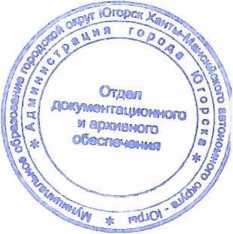 Д.А. КрыловПриложение к постановлению администрации города Югорска от 01 ноября 2021 года № 2076-пОсновные направления бюджетной и налоговой политики города
Югорска на 2022 год и на плановый период 2023 и 2024 годовВ целях обеспечения преемственности бюджетной деятельности муниципального образования при подготовке основных направлений бюджетной и налоговой политики города Югорска на 2022 год и на плановый период 2023 и 2024 годов учтены положения Послания Президента Российской Федерации Федеральному Собранию Российской Федерации от 21.04.2021, Указов Президента Российской Федерации от 2012 года, Указа Президента Российской Федерации от 21.07.2020 № 474 «О национальных целях развития Российской Федерации на период до 2030 года», Основных направлений налоговой, бюджетной и долговой политики Ханты- Мансийского автономного округа - Югры на 2022 год и на плановый период 2023 и 2024 годов, плана мероприятий по реализации Концепции повышения эффективности бюджетных расходов в 2019 - 2024 годах, а также учтены основные положения Стратегии социально-экономического развития Ханты- Мансийского автономного округа - Югры до 2030 года, Стратегии социально-экономического развития муниципального образования город Югорск до 2030 года, бюджетного прогноза города Югорска на период до 2036 года.В основных направлениях бюджетной и налоговой политики города Югорска на 2022 год и на плановый период 2023 и 2024 годов определены на ближайший трехлетний период базовые принципы, условия и подходы формирования проектировок бюджета города Югорска на 2022 год и на плановый период 2023 и 2024 годов, сформированные в условиях, складывающихся на фоне ситуации, вызванной распространением новой коронавирусной инфекции COVID-19, и ориентированные на обеспечение финансовой устойчивости и сбалансированности бюджетной системы города Югорска, участие в реализации региональных проектов, социально- экономическое развитие города Югорска.Основные направления бюджетной и налоговой политики города Югорска на 2022 год и на плановый период 2023 и 2024 годов разработаны на основании базового варианта сценария прогноза социально- экономического развития города Югорска на 2022 год и плановый период2023 и 2024 годов, предусматривающий развитие города в условиях сохраняющейся неопределенности траектории экономического роста как на кратко-, так и на среднесрочный период, который будет определяться не только экономическими, но и эпидемиологическими факторами.Основные направления бюджетной политики города Югорска
на 2022 год и на плановый период 2023 и 2024 годовПриоритетами бюджетной политики в области доходов в среднесрочной перспективе продолжают оставаться:обеспечение сбалансированности и финансовой устойчивости бюджетной системы города Югорска;поддержка инвестиционной активности, в том числе привлечение частных инвестиций в экономику города Югорска;повышение предпринимательской активности.Достижение заданных приоритетов будет осуществляться путём расширения доходной базы бюджета города Югорска, в том числе за счет повышения собираемости доходов и дополнительных мер по изысканию финансовых резервов.Исходя из задач, поставленных Президентом Российской Федерации и Правительством Российской Федерации, приоритетом бюджетной политики города Югорска на 2022 год и на плановый период 2023 и 2024 годов в области доходов является:сохранение положительной динамики поступления доходов бюджета города Югорска;повышение доходного потенциала и реалистичность прогнозирования доходной базы бюджета города Югорска.Мероприятиями по решению поставленных задач в области доходов, как и в предыдущие годы, станут:Обеспечение поступлений в бюджет города Югорска доходных источников в запланированных объемах. Продолжится работа по обеспечению взаимодействия и координации деятельности администрации города и федеральных фискальных, правоохранительных и контролирующих органов по вопросам мобилизации доходов бюджета города Югорска.Реализация мероприятий, направленных на повышение эффективности использования имущества и земельных участков, находящихся в муниципальной собственности.Повышение уровня ответственности главных администраторов доходов бюджета города Югорска. Продолжит действовать системамониторинга качества финансового менеджмента, осуществляемого главными администраторами доходов бюджета города Югорска, позволяющая повысить эффективность и качество управления муниципальными финансами. В части администрирования налоговых и неналоговых доходов требуется повысить уровень их собираемости.Сотрудничество и информационное взаимодействие с крупнейшими налогоплательщиками города Югорска.В основу проектировок доходов бюджета города Югорска на 2022 год и на плановый период 2023 и 2024 годов положены показатели утвержденного бюджета города Югорска на 2021 год, ожидаемого исполнения доходной части бюджета за текущий финансовый год с корректировкой на действующие условия.При определении общих параметров объема доходной части бюджета города Югорска на 2022 год и на плановый период 2023 и 2024 годов учтены следующие новации бюджетного законодательства:Отказ от практики ежегодного пересмотра перечней главных администраторов доходов бюджета города Югорска.В целях совершенствования процедуры администрирования доходов перечень главных администраторов бюджета города Югорска будет утверждаться постановлением администрации города Югорска на постоянной основе с учетом осуществляемых государственными органами и органами местного самоуправления функций и общих требований, установленных Правительством Российской Федерации.Урегулирование механизма уточнения невыясненных платежей.По истечении трехлетнего периода невыясненные платежи будут относиться к прочим неналоговым доходам бюджета.Урегулирование порядка подготовки и согласования изменений методики прогнозирования поступлений доходов.Конкретизируются роли участников разработки и согласования методик, а также уточняются подходы к их разработке.Соблюдение ограничений на бюджетные параметры будет являться важнейшим инструментом снижения рисков для обеспечения сбалансированности и устойчивости бюджета города Югорска.Бюджетная политика в части формирования расходов бюджета города Югорска по-прежнему будет направлена на решение задач и достижение стратегических целей, обозначенных Президентом Российской Федерации, безусловное исполнение социально значимых обязательств, а также на реализацию мер повышения эффективности бюджетных расходов по направлениям, обозначенным в предыдущем бюджетном цикле и Планемероприятий по реализации Концепции повышения эффективности бюджетных расходов в 2019 - 2024 годах в Ханты-Мансийском автономном округе - Югре.Бюджет города Югорска на 2022 год и на плановый период 2023 и 2024 годов по-прежнему будет социально направлен. Будет продолжена поддержка основных отраслей экономики города Югорска, реализация мероприятий по переселению граждан из аварийного жилищного фонда, обеспечению жильем отдельных категорий граждан, ремонту, строительству и реконструкции инженерных сетей и объектов инфраструктуры, формированию комфортной городской среды.По расходам на осуществление бюджетных инвестиций на 2022-2024 годы учтены объемы бюджетных ассигнований, предусмотренные в соответствующих государственных программах Ханты-Мансийского автономного округа - Югры.С целью вовлечения частных инвестиций в экономику города планируется работа по реализации проектов в соответствии с концессионными соглашениями, соглашениями о муниципально-частном партнерстве.При осуществлении бюджетных инвестиций в объекты муниципальной собственности в качестве приоритетов инвестиционной деятельности планируется концентрировать ресурсы на завершение объектов высокой степени готовности, объектов, строительство которых способствует достижению принятых муниципальными программами города Югорска целевых показателей, а также объектов, строительство которых обеспечивается привлечением средств из регионального бюджета и за счет внебюджетных источников.В планируемом периоде продолжится финансирование проекта Музейно-туристический комплекс «Ворота в Югру», имеющего важное значение для экономики города, реализация которого в долгосрочной перспективе принесет как социальный, так и экономический эффект.Повышению эффективности бюджетных расходов будет способствовать реализуемая с 2020 года в городе Югорске практика проведения обзоров расходов бюджета города Югорска, по результатам которых выявленные внутренние резервы предлагаются к перераспределению на приоритетные направления расходов.Для формирования бюджета города Югорска на очередной финансовый год и плановый период в качестве «базовых» приняты расходы бюджета города на 2022 и 2023 годы, утвержденные решением Думы города Югорска от 22.12.2020 № 91 «О бюджете города Югорска на 2021 год и наплановый период 2022 и 2023 годов» (в редакции решения от 27.04.2021 № 28) (далее также - решение № 91) без учета объемов межбюджетных трансфертов. Расходы на 2024 год сформированы на уровне утвержденных решением № 91 на 2023 год.В объемах базовых бюджетных ассигнований на 2022 год и на плановый период 2023 и 2024 годов учтены:изменение сценарных условий и основных показателей прогноза социально-экономического развития города Югорска на 2022 - 2024 годы;изменение базы для начисления страховых взносов в государственные внебюджетные фонды;финансовое обеспечение достижения целевых показателей средней заработной платы, установленных профильными Департаментами Югры для отдельных категорий работников, подпадающих под действие Указов Президента Российской Федерации от 2012 года, учитывая достигнутые в 2021 году значения целевых показателей;индексация фонда оплаты труда с 01.10.2022 на 4,0% по иным категориям работников, не подпадающим под действие Указов Президента Российской Федерации от 2012 года;изменение численности получателей социальных услуг;подготовка и празднование в 2022 году 60 - летия со дня образования города Югорска;ввод объектов капитального строительства в эксплуатацию, завершение строительства начатых объектов;необходимость осуществления расходов, направленных на профилактику и устранение последствий распространения новой коронавирусной инфекции COVID - 19.Проектируемые расходы бюджета города Югорска сформированы исходя из минимизации затрат в целях полного финансового обеспечения социально значимых расходных обязательств.Бюджетная политика в части управления муниципальным долгом (далее - долговая политика города Югорска) на 2022 год и на плановый период 2023 и 2024 годов определяет основные направления деятельности по управлению муниципальным долгом, она сформирована с учетом положений пункта 13 статьи 107.1 Бюджетного кодекса Российской Федерации.Итоги реализации долговой политики города Югорска в 2020 - 2021 годах следующие.Долговая политика города Югорска предыдущих лет способствовала поддержанию долговой нагрузки на городской бюджет в пределахпараметров, позволяющих надлежащим образом осуществлять финансирование бюджетныхобязательств и качественное обслуживание муниципального долга. В целях снижения долговой нагрузки и оптимизации общего объема заимствований в первоочередном порядке направлялись дополнительные доходы или (и) экономия расходов при исполнении бюджета на сокращение объема муниципального долга.Муниципальный долг по состоянию на 01.01.2020 составлял 221 000,0 тыс. рублей, на 01.01.2021 составил 172 000,0 тыс. рублей. За 2020 год муниципальный долг сократился на 49 000,0 тыс. рублей или 22,2 %.За 2020 - 2021 годы все показатели по долговым обязательствам исполнены в рамках ограничений, установленных Бюджетным кодексом Российской Федерации.В соответствии с порядком проведения оценки долговой устойчивости муниципального образования Ханты-Мансийского автономного округа - Югры, утвержденным постановлением Правительства Ханты-Мансийского автономного округа - Югры от 24.04.2020 № 150-п, проведена оценка долговой устойчивости муниципальных образований, имеющих долговые обязательства в отчетном 2020 и (или) текущем 2021 году. По результатам оценки город Югорск отнесен к группе заёмщиков с высокой долговой устойчивостью.Основные факторы, определяющие характер и направления долговой политики города Югорска на 2022 год и на плановый период 2023 и 2024 годов, следующие.Долговая политика города Югорска определяется текущими особенностями развития экономики города Югорска, Ханты - Мансийского автономного округа - Югры и Российской Федерации в целом, а также требованиями бюджетного законодательства Российской Федерации.В связи с формированием бюджета города Югорска на 2022 год и на плановый период 2023 и 2024 годов с дефицитом планируется для его покрытия привлечение заемных средств. Осуществление муниципальных заимствований приведет к увеличению долговых обязательств города Югорска.Вместе с тем, приоритеты долговой политики города Югорска, сложившиеся в 2019 - 2021 годах, будут сохранены и направлены на:поддержание объема муниципального долга города Югорска на уровне, не превышающем 40 процентов от общего годового объема доходов бюджета города Югорска без учета утвержденного объема безвозмездныхпоступлений и (или) поступлений налоговых доходов по дополнительным нормативам отчислений;поддержание суммы платежей по погашению и обслуживанию муниципального долга города Югорска на уровне, не превышающем 13 процентов от общего объема налоговых и неналоговых доходов бюджета города Югорска и дотаций из бюджетов бюджетной системы Российской Федерации;поддержание объема расходов на обслуживание муниципального долга города Югорска на уровне, не превышающем 5 процентов от общего объема расходов бюджета города Югорска, за исключением объема расходов, которые осуществляются за счет субвенций, предоставляемых из бюджетов бюджетной системы Российской Федерации;сохранение финансовой устойчивости бюджета города Югорска;обеспечение доступности информации о муниципальном долге города Югорска.Далее обозначим цели и задачи долговой политики города Югорска на 2022 год и на плановый период 2023 и 2024 годов.Как и в предыдущем периоде, долговая политика города Югорска на 2022 год и на плановый период 2023 и 2024 годов будет нацелена на поддержание долговой нагрузки на бюджет города Югорска на уровне, относящем город Югорск к муниципальным образованиям с высокой долговой устойчивостью.В целях снижения долговой нагрузки на бюджет города Югорска планируется ежегодное сокращение размера дефицита бюджета к утвержденному общему годовому объему доходов бюджета города Югорска без учета утвержденного объема безвозмездных поступлений и поступлений налоговых доходов по дополнительным нормативам отчислений.В целях обеспечения сбалансированности бюджета города Югорска будут осуществляться муниципальные заимствования. Объем заимствований, а также прогнозы обслуживания и погашения обязательств города Югорска определяются на основе прогнозов доходов, расходов, объемов действующих и принимаемых обязательств. Все планируемые показатели по долговым обязательствам должны формироваться в рамках ограничений, установленных Бюджетным кодексом Российской Федерации.Управление муниципальным долгом в среднесрочной перспективе будет направлено на:эффективность осуществления муниципальных заимствований;привлечение необходимого объема муниципальных заимствований, способных обеспечить решение социально - экономических задач развитиягорода Югорска, не допустив при этом необоснованного роста муниципального долга и повышения рисков неисполнения долговых обязательств;обеспечение минимально возможной стоимости обслуживания долговых обязательств, полноты и своевременности исполнения долговых обязательств;обеспечение информационной прозрачности в вопросах долговой политики.Основными инструментами реализации долговой политики города Югорска на 2022 год и на плановый период 2023 и 2024 годов являются:осуществление мониторинга конъюнктуры долгового рынка;осуществление мониторинга соответствия параметров муниципального долга города Югорска ограничениям, установленным Бюджетным кодексом Российской Федерации и настоящей долговой политикой города Югорска;Реализация долговой политики города Югорска позволит:поддерживать объем муниципального долга на уровне, не превышающем 40 процентов от общего годового объема доходов бюджета города Югорска, без учета объема безвозмездных поступлений и (или) поступлений налоговых доходов по дополнительным нормативам отчислений от налога на доходы физических лиц;поддерживать объем расходов на обслуживание муниципального долга на уровне, не превышающем 5 процентов от объема расходов бюджета города Югорска (за исключением расходов, которые осуществляются за счет субвенций, предоставляемых из бюджетов бюджетной системы Российской Федерации);сохранить финансовую устойчивость бюджета города Югорска;сохранить репутацию города Югорска как надежного заемщика, безупречно и своевременно выполняющего финансовые обязательства (поддержание высокого кредитного рейтинга);обеспечить доступность информации о муниципальном долге.Финансовые риски представляют собой возможность финансовых потерь бюджета города Югорска в результате наступления определенных событий или совершения определенных действий, которые не могут быть заранее предопределены.Для бюджета города Югорска возможны следующие финансовые риски, возникающие в процессе управления муниципальным долгом города Югорска:рыночный риск - отрицательное влияние повышения процентных ставок на стоимость обслуживания муниципального долга;риск ликвидности - сложность выполнения обязательств в полном объеме;операционный риск - технические сбои, чрезвычайные ситуации, обстоятельства непреодолимой силы.Основной целью управления финансовыми рисками является их минимизация в результате проведения мероприятий, позволяющих прогнозировать наступление рисковых событий и принимать меры по исключению или снижению отрицательных последствий их наступления.В предстоящем бюджетном цикле планируется усилить акцент на открытость и прозрачность бюджетных данных, продолжить работу по практическому внедрению механизмов инициативного бюджетирования с целью вовлечения в процесс управления городом граждан, увеличению пользователей информационного ресурса «Бюджет для граждан». Продолжится работа по проведению мероприятий, направленных на повышение финансовой грамотности населения.II. Основные направления налоговой политики города Югорска
на 2022 год и на плановый период 2023 и 2024 годовОсновные направления налоговой политики города Югорска на 2022 год и на плановый период 2023 и 2024 годов разработаны с учетом основных направлений налоговой, бюджетной и долговой политики Ханты- Мансийского автономного округа - Югры на 2022 год и на плановый период 2023 и 2024 годов, изменений законодательства Российской Федерации, Ханты-Мансийского автономного округа - Югры в сфере налогообложения, муниципальных правовых актов в части установления налоговых ставок и предоставления налоговых льгот по местным налогам.Основные направления налоговой политики ориентированы на цели национальных проектов, обозначенных Указами Президента Российской Федерации от 07.05.2018 № 204 «О национальных целях и стратегических задачах развития Российской Федерации на период до 2024 года», от 21.07.2020 № 474 «О национальных целях развития Российской Федерации на период до 2030 года», а также цели и задачи соответствующих региональных проектов автономного округа.Сохраняя преемственность реализуемых ранее мер, направленных на повышение эффективности использования доходного потенциала для обеспечения заданных темпов экономического роста, предлагается сохранить поддержку социально незащищенных слоев населения, меры, направленныена поддержку предпринимательской активности в муниципальном образовании и содействие инвестиционной деятельности.Основная цель налоговой политики муниципального образования город Югорск - сохранение налогового потенциала, бюджетной устойчивости, получение необходимого объема бюджетных доходов и обеспечение сбалансированности бюджета, которые будут достигаться путем реализации следующих задач:создание условий для стимулирования экономического роста, развития предпринимательской и инвестиционной деятельности, содействие дальнейшему развитию субъектов малого предпринимательства, осуществляющих деятельность в приоритетных отраслях экономики;продолжение работы по вовлечению в налоговый оборот отдельных объектов недвижимости и земельных участков для увеличения поступления в бюджет имущественных налогов;поддержка малого бизнеса, как налогоплательщиков и источников рабочих мест путем формирования оптимальной налоговой нагрузки, направленной на смягчение негативных последствий ограничительных мер в экономике;сохранение льгот для наименее социально защищенных слоев населения муниципального образования;продолжение работы по взаимодействию органов местного самоуправления с главными администраторами доходов, эффективному межведомственному взаимодействию, направленному на повышение фактической собираемости доходов, формирующих местный бюджет, укрепление налоговой дисциплины и легализацию налоговой базы;межведомственное взаимодействие по реализации мер, направленных на легализацию предпринимательской деятельности, содействие вовлечению граждан в предпринимательскую деятельность и сокращение неформальной занятости путем активизации практики применения налога на профессиональный доход и регистрации граждан в качестве «самозанятых»;проведение адресной работы с налогоплательщиками, допускающими выплаты официальной заработной платы в размере ниже прожиточного минимума и налогоплательщиками, имеющими задолженности по налогам и сборам;продолжение работы по формированию перечня налоговых расходов по местным налогам, корреляция налоговых расходов с целями муниципальных программ города Югорска, структурных элементов муниципальных программ города Югорска, и (или) целями социально-экономической политики города Югорска, не относящимися к муниципальным программам города Югорска;обеспечение оптимального выбора объектов для предоставления муниципальной поддержки в виде налоговых льгот.2021 год - год перехода к комплексной системе учета налоговых расходов и начала функционирования системы оценки эффективности налоговых расходов с соответствующей оценкой эффективности других мер поддержки предоставляемых в рамках муниципальных программ города Югорска, и направленной на более эффективное и рациональное использование инструментов налогового стимулирования.На основании результатов оценки эффективности налоговых расходов по итогам 2020 года предлагается:сохранить один из основных принципов налоговой политики - недопущение значительного роста налоговой нагрузки на налогоплательщиков при формировании перечня налоговых льгот (категорий налогоплательщиков) и установления налоговых ставок;сохранить стимулирующие налоговые расходы, в том числе невостребованные налоговые расходы по земельному налогу, в целях создания условий для сохранения и развития предпринимательской и инвестиционной деятельности, а также поддержки хозяйствующих субъектов, оказавшихся под влиянием негативных факторов в период действия ограничительных мер, связанных с профилактикой распространения новой коронавирусной инфекции;сохранить социальные налоговые расходы в отношении отдельных социально незащищенных категорий граждан.Учитывая, что основные мероприятия муниципальной политики в части налогового стимулирования уже приняты в прошедшие годы, в предстоящем среднесрочном периоде характер налоговой политики муниципального образования будет определяться в основном решениями, принимаемыми на федеральном и региональном уровне с учетом изменения экономических условий, в том числе складывающихся на фоне ситуации, вызванной распространением новой коронавирусной инфекции COVID-19 и принятием мер по устранению ее последствий.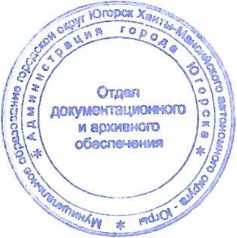 